Minutes of the Meeting of 12th July 2022Ashleworth Parish CouncilClerk: Nicky HillOrchard CottageHill Farm LaneTirleyGL194EZTel: 01452 781028            Email:ashleworthpc@gmail.com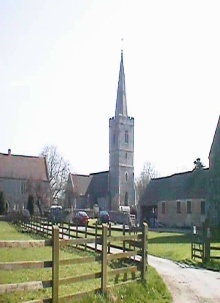 Councillors PresentIn attendance             Tony Eardley (TE) ChairmanClerk: Nicky Hill (NH)             Paul Finch (PF) Vice Chairman             Aly Shayle (AS)Members of the public x 5             James Joyce (JJ)             Grant Elliott (GE)040/0722TE welcomed everyone to the meeting.A member of the public asked about clearing a walkway into the Woodies that was heavily overgrown. He has offered to clear the path, but unsure what to do with cuttings. GE offered his quad and trailer to help with removal and PF offered space to take cuttings.It was requested that the Woodies were contacted to advise of plans.3 members of the WI attended the meeting and bought along some sample proposals for the new notice board. The proposal is for an A1 wood/steel/recycled plastic board and include local artists impressions of maps and points of interests. The preferred siting of the board would be near to the bus stop and in view from The Hub. The WI have raised funds of approx. £700 towards the project and envisage a total cost of approx. £1000.The councilors discussed later in the meeting agenda item 8.041/0722Apologies for absence.Apologies received from Councillor Paul McLain and Councillor Jill Smith.042/0722Declaration of Interests.TE declared an interest minute 049/0722 as he lives on the Green.TE declared an interest minute 043/0722 as he is on the Memorial Hall Committee.GE declared an interest minute 043/0722 as he is associated with providing works as a sub-contractor to the Memorial Hall.043/0722Memorial Hall Car Park.TE had noted the potential conflict of interest with this item. PF chaired this item and guidance from GAPTC allowed TE to discuss but not to vote on any decisions.The memorial hall has raised concerns regarding unauthorised parking in the Memorial Hall Car Park, leading to customers unable to use parking facilities that are included in their bookings.PF advised that APC are the owners of the car park by transfer of deeds from Chance Edward Malone in August 1990. PF then read out an extract of the deeds.“The Council hereby covenants with the Transferor that the red land being laid out as a car park in accordance with plans and specifications approved by the council the council will henceforth for ever after maintain the red land as a car park for the purpose of providing car parking facilities for the Ashleworth Village Hall and will keep the same in a neat and tidy condition and suitably surfaced for use as a car park.”It was agreed that the village hall should have exclusive use for booking users and at any other times the car park should be made available for anyone using village facilities. This has been a previous undocumented agreement and signage at the entrance of the car park stating its use for hall visitors. The ongoing problem of unauthorised parking is the issue that is being discussed and the village hall committee has asked for a decision and action to be put in place. PF reported that it was agreed that the owners of regular unauthorised cars parking in the car park will be advised of the situation and asked that vehicles not parked there. PF and GE to action.The next discussion was to add further clearer signage. PF requested that TE approach village hall committee for suggested wordings and clearer sign suggestions and gather quotes for such signs. The Parish Council will decide on the findings via email, if correspondence from the village hall committee is received before the next Parish Council meeting.PF suggested a barrier or removable chain and village hall bookings made available at the entrance. TE advised that the bookings were available to view online but would discuss with the committee how the idea of making bookings any clearer could be implemented.PF and GE were in favour of a physical barrier.JJ and AS were not in favour of a physical barrier.It was agreed to highlight the issue again in the WOSN. TE will action.Discussions at the next Parish Council meeting will determine next steps of barrier suggestions based on reports of successful/unsuccessful actions as per above.044/0722To confirm and sign the minutes of the meetings 10th May 2022 and exchange of backed up/updated APC files USB.At this juncture of the meeting TE had to leave for a prior meeting and PF chaired the meeting and signed the minutes. No amendments were necessary. The Clerk exchanged the APC updated USB with the Chairman.045/0722Matters arising /review of actions from the last meeting not on the agenda.None046/0722Reports from invited speakers on relevant itemsCllr Jill Smith sent the following report:Borough Councillor Report – July 2022BCs received an update report on the A417. There will be 3.4 miles of new dual carriageway stretching from the Brockworth bypass to Cowley. Eliminating the traffic issues that occur at present around the Air Balloon roundabout. Construction is to start in Autumn 2023 with an aim for completion in 2026. The plans look well thought out and considerate to walkers, drivers, local residents and biodiversity in the area.The commercial Transformation team continue to work hard developing better systems. To name a few, Land registry files are being uploaded to computer systems to simplify storage and access, staff safety register is completed on line now making it easier to update information as situations change, Internal HR departmental paperwork is being streamlined and there is to be a Planning tracker, so that planning applications can be tracked through all stages and progress of an application, and monitored by the applicant. All these initiatives reduce the overall Council costs.047/0722Highways – updateNH reported that several emails have been sent to Highways for updates and in particular, query regarding the painting of the Bricklow sign. There has been no response at all. NH will request contact details for the new Highways manager.048/0722WI – Contribution towards Jubilee projectFollowing discussions at the public section of this meeting, all councillors present agreed that the notice board and the siting of it near to the bus stop, was a good idea and would prefer the use of recycled plastic for the structure. NH will contact TBC for advice/permission to locate the notice board on the strip of land that is owned by TBC.It was also agreed to make a contribution as requested by the WI , which would go towards the costs. An agreed amount will be decided upon once all costings have been formalised by the WI. APC also agreed that they would value the opportunity to see proposed art work before the final designs are submitted.049/0722Village green and track registration updatePF is awaiting updates from Land Registry and the solicitor and has been advised that there are very long backlog cases.050/0722Playground UpdateAS and GE provided updates on 3 of the companies that have so far given advice.It has been suggested that to save money on stage 1 of the plans, local people will be encouraged to help with ground works. Grass surface has been suggested as an alternative to some of the surface’s quotes, which again could help reduce costs and height rules of the equipment will allow for this option.It was suggested that recyclable materials for the equipment, be given priority. PF is happy for GE and AS to liaise on behalf of APC, with the Woodies committee and share findings with them.It has been noted that the current design plans would be suitable for inclusive use.051/0722Playground Area Inspection Report.NH circulated the report prior to this meeting, it was noted that there was nothing that needed immediate attention, however, some of the equipment has been earmarked for wear and tear attention in the future but agreed no further action at this stage.052/0722Audit ReportNH circulated the audit report prior to this meeting. It was discussed and reviewed at this meeting and some of the findings highlighted. No actions required.053/0722Finance:To approve accounts for payment: Clerk wages for June/July - £187.68 x 2 chq numbers 000669, 000670– AgreedGAPTC audit fee - £105.00 chq number 000671 - Agreed          3)   GAPTC annual membership - £161.28 chq number 000672 - Agreed b)  To agree the bank reconciliation and cash book updated - Circulated and Agreed c)  To agree budget balances to pay - Circulated and Agreed054/0722AOBAS asked if the Parish Council were permitted to employ contractors to cut back verges as a matter of safety at some junctions. Apparently other Parish Councils are allowed to. NH will investigate further.055/0722To confirm date of next meeting as Tuesday 13th September 2022– AgreedMeeting closed at 8.55pm